JOB PURPOSE & KEY ACCOUNTABILITIESTo co-ordinate and manage enquiries, inbound and outbound across all channels, delivering exceptional customer experience at all points of engagement, whilst also supporting the sales team. PORTFOLIO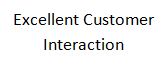 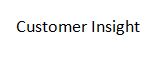 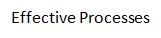 RELATIONSHIPSDirectly reporting to:		Customer Services Manager Responsible for:		No direct reportsFunctional relationship:	Working across the Group to ensure good communication and employer relationships are maintained through a single point of contact for all employer enquiries.KEY RESPONSIBILITIESEngage - to support sales and delivery activities with inbound / outbound enquiries, via all communication channels, including employer and candidate on-boarding activities; ensuring income opportunities are maximised through excellent customer interaction.Research - to support sales and marketing activities through research, feedback and data management that results in well-targeted communications and interactions via all channels; placing customer insight at the heart of our engagement.  Co-ordinate - to coordinate and support the promotion and fulfilment of courses and apprenticeship vacancies, ensuring data is effectively managed and maximised; resulting in best practice processes.  Record - effectively capture, input and maintain enquiry / customer account information that can be analysed and evaluated to support further engagement activities; ensuring accurate MIS and reporting processes are in place. CAPABILITIESPERSON SPECIFICATIONKEY: The following key shows at which stage of the selection process the criteria needs to be evidenced.(A)	Application form (I)	Interview (P)	Performance of Assessment(D)	Documentary Evidence(L)	Lesson ObservationBUSINESS CONTRIBUTIONYou understand where you fit in the organisation’s success and hold yourself to accountYou contribute to setting your own achievable objectives in line with the business planYou take personal responsibility for making the right things happen which add valueCUSTOMER FOCUSYou ensure that every action/decision takes into consideration the impact on the customer.You understand who all our customers are and respond appropriately WORKING WITH OTHERSYou work collaboratively and independently as situations require for a successful organisational outcomeYou are proactive in providing appropriate support and guidance to others to achieve organisational resultsPERSONAL DEVELOPMENTYou actively develop yourself in line with business needsYou show good awareness of your own values, motivations and emotionsYou prioritise objectives and plan work to make best use of own and others time and resourcesYou actively seek, analyse and build on feedback to improve performanceCONTINUOUSYou establish and use effective methods to review and improve activitiesYou make appropriate decisions which balance implications, consequence, risk and required outcomesYou actively seek and act on opportunities to improveATTRIBUTESESSENTIALDESIRABLEQualifications  / Experience(A, P)    Experience in a customer-facing role
            and can confidently deal with
            employers.  (D)      English and Maths GCSE (or 
            equivalent) at grade C or above.(D)       Level 2 Business
            Administration qualification.(D)       Level 2 Customer Service
            qualification.(D)       Advanced ECDL
            qualification.Knowledge / Skills(A, I)     Can use ICT equipment / Microsoft
             effectively.(A, I)     Good working understanding of web
             sites, social media and customer 
             databases.(A, I)     Ability to make judgements and
             problem solve.(A, P)    Understanding of and/or 
             ability to use a CRM 
             system.(A, I)     Understanding of research
             methods.(A, I)    Understanding of workforce
            development solutions.Personal Attributes(A, I)     Confident, comfortable and capable
             in a sales / customer service               environment (A, I)      Excellent communication skills.(A)         Ability to prioritise own workload and
              manage time effectively.(A, I)    Able to generate rapport with people
at  all levels  (A, I)     A commitment to work towards the ITS Capabilities (page 3) (A, I)      Able to use own initiative, be self - driven & motivated (A, I)      Team orientedAdditional requirements(I, A)     Commitment to Safeguarding and the
             wellbeing of young people and
             vulnerable adults.(A, I)      Ability to work flexibly and unsocial 
              hours on an occasional basis(D)     Driving licence and use of a
          car